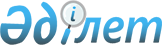 О внесении изменений и дополнений в решение маслихата от 24 декабря 2014 года № 312 "О районном бюджете Карабалыкского района на 2015-2017 годы"Решение маслихата Карабалыкского района Костанайской области от 18 августа 2015 года № 383. Зарегистрировано Департаментом юстиции Костанайской области 21 августа 2015 года № 5818

      В соответствии со статьей 106 Бюджетного кодекса Республики Казахстан от 4 декабря 2008 года Карабалыкский районный маслихат РЕШИЛ:



      1. Внести в решение маслихата от 24 декабря 2014 года № 312 "О районном бюджете Карабалыкского района на 2015-2017 годы" (зарегистрировано в Реестре государственной регистрации нормативных правовых актов № 5284, опубликовано 15 января 2015 года в районной газете "Айна") следующие изменения и дополнения:



      пункт 1 указанного решения изложить в новой редакции:

      "1. Утвердить районный бюджет Карабалыкского района на 2015-2017 годы согласно приложениям 1, 2 и 3 соответственно, в том числе на 2015 год в следующих объемах:

      1) доходы – 2 441 244,7 тысяч тенге, в том числе по:

      налоговым поступлениям – 743 403,0 тысяч тенге;

      неналоговым поступлениям – 6 458,0 тысяч тенге;

      поступлениям от продажи основного капитала – 8 786,0 тысяч тенге;

      поступлениям трансфертов – 1 682 597,7 тысяч тенге;

      2) затраты – 2 476 384,4 тысяч тенге;

      3) чистое бюджетное кредитование – 56 606,8 тысяч тенге, в том числе:

      бюджетные кредиты – 72 784,8 тысяч тенге;

      погашение бюджетных кредитов – 16 178,0 тысяч тенге;

      4) сальдо по операциям с финансовыми активами – 0,0 тысяч тенге;

      5) дефицит (профицит) бюджета – -91 746,5 тысяч тенге;

      6) финансирование дефицита (использование профицита) бюджета – 91 746,5 тысяч тенге.";



      пункты 7, 8 указанного решения изложить в новой редакции;

      "7. Учесть, что в районном бюджете на 2015 год предусмотрено поступление трансфертов из республиканского и областного бюджетов, в том числе, на:

      1) завершение капитального ремонта здания Карабалыкской средней школы имени Абая Кунанбаева;

      2) на текущий ремонт Кособинской начальной школы и Бурлинской средней школы;

      3) содержание кабинета психолого-педагогической коррекции в связи с передачей функций по обеспечению обследования психического здоровья детей и подростков и оказание психолого-медико-педагогической консультативной помощи населению на уровень районов и городов;

      4) содержание ребенка (детей), переданного патронатным воспитателям в связи с передачей функций по оплате труда патронатным воспитателям путем перечисления денежных средств на его текущий счет на уровень районов и городов;

      5) выплату единовременных денежных средств казахстанским гражданам, усыновившим (удочерившим) ребенка, (детей)-сироту и ребенка (детей), оставшихся без попечения родителей;

      6) на приобретение и доставку учебного пособия "Подарок первокласснику от Президента Республики Казахстан "Менің Отаным – Қазақстан. Моя родина - Казахстан"

      7) увеличение размера социальной помощи на бытовые нужды участникам и инвалидам Великой Отечественной войны с 6 до 10 месячных расчетных показателей;

      8) зимнее содержание автомобильных дорог районного значения;

      9) текущий ремонт автомобильных дорог районного значения;

      10) реконструкцию скважины № 14 первого подъема Смирновского водозабора Карабалыкского района Костанайской области;

      11) содержание штатной численности отделов регистрации актов гражданского состояния;

      12) содержание подразделений местных исполнительных органов агропромышленного комплекса;

      13) реконструкцию разводящих сетей водопровода поселка Карабалык Карабалыкского района.



      8. Утвердить резерв местного исполнительного органа Карабалыкского района на 2015 год в сумме 5 837,0 тысяч тенге.";



      дополнить указанное решение пунктом 8-1 следующего содержания:

      "8-1. Учесть, что в бюджете района на 2015 год предусмотрено распределение трансфертов органам местного самоуправления между селами, поселками, сельскими округами, городами районного значения на 2015 год в сумме 2 167,2 тысяч тенге;

      распределение указанных трансфертов осуществляется на основании постановления акимата Карабалыкского района.";



      приложения 1, 5 к указанному решению изложить в новой редакции согласно приложениям 1, 2 к настоящему решению.



      2. Настоящее решение вводится в действие с 1 января 2015 года.      Председатель внеочередной сессии           М. Тукпатуллина      Секретарь районного маслихата              Е. Аманжолов      СОГЛАСОВАНО      Руководитель

      государственного учреждения

      "Отдел финансов акимата

      Карабалыкского района"

      _____________ И. Захария

      18.08.2015 года      Руководитель

      государственного учреждения

      "Отдел экономики и бюджетного

      планирования акимата

      Карабалыкского района"

      ______________А. Бектасов

      18.08.2015 года

Приложение 1       

к решению маслихата    

от 18 августа 2015 года  

№ 383           Приложение 1        

к решению маслихата    

от 24 декабря 2014 года  

№ 312            Районный бюджет Карабалыкского района на 2015 год

Приложение 2       

к решению маслихата    

от 18 августа 2015 года  

№ 383            Приложение 2        

к решению маслихата    

от 24 декабря 2014 года  

№ 312             Перечень бюджетных программ поселка, села, сельского округа на 2015 год
					© 2012. РГП на ПХВ «Институт законодательства и правовой информации Республики Казахстан» Министерства юстиции Республики Казахстан
				КатегорияКатегорияКатегорияКатегорияКатегорияСумма,

тысяч тенгеКлассКлассКлассКлассСумма,

тысяч тенгеПодклассПодклассПодклассСумма,

тысяч тенгеНаименованиеСумма,

тысяч тенгеI. Доходы2441244,71Налоговые поступления743403,001Подоходный налог314922,02Индивидуальный подоходный налог314922,003Социальный налог204271,01Социальный налог204271,004Hалоги на собственность157877,01Hалоги на имущество102628,03Земельный налог5513,04Hалог на транспортные средства45810,05Единый земельный налог3926,005Внутренние налоги на товары, работы и услуги60985,02Акцизы3855,03Поступления за использование природных и других ресурсов40036,04Сборы за ведение предпринимательской и профессиональной деятельности16666,05Налог на игорный бизнес428,008Обязательные платежи, взимаемые за совершение юридически значимых действий и (или) выдачу документов уполномоченными на то государственными органами или должностными лицами5348,01Государственная пошлина5348,02Неналоговые поступления6458,001Доходы от государственной собственности2174,01Поступления части чистого дохода государственных предприятий490,05Доходы от аренды имущества, находящегося в государственной собственности1672,07Вознаграждения по кредитам, выданным из государственного бюджета12,002Поступления от реализации товаров (работ, услуг) государственными учреждениями, финансируемыми из государственного бюджета2408,01Поступления от реализации товаров (работ, услуг) государственными учреждениями, финансируемыми из государственного бюджета2408,006Прочие неналоговые поступления1876,01Прочие неналоговые поступления1876,03Поступления от продажи основного капитала8786,001Продажа государственного имущества, закрепленного за государственными учреждениями526,01Продажа государственного имущества, закрепленного за государственными учреждениями526,003Продажа земли и нематериальных активов8260,01Продажа земли7600,02Продажа нематериальных активов660,04Поступления трансфертов1682597,702Трансферты из вышестоящих органов государственного управления1682597,72Трансферты из областного бюджета1682597,7Функциональная группаФункциональная группаФункциональная группаФункциональная группаФункциональная группаСумма,

тысяч тенгеФункциональная подгруппаФункциональная подгруппаФункциональная подгруппаФункциональная подгруппаСумма,

тысяч тенгеАдминистратор бюджетных программАдминистратор бюджетных программАдминистратор бюджетных программСумма,

тысяч тенгеПрограммаПрограммаСумма,

тысяч тенгеII. Затраты2476384,401Государственные услуги общего характера248315,51Представительные, исполнительные и другие органы, выполняющие общие функции государственного управления206651,8112Аппарат маслихата района (города областного значения)14351,6001Услуги по обеспечению деятельности маслихата района (города областного значения)14351,6122Аппарат акима района (города областного значения)63769,6001Услуги по обеспечению деятельности акима района (города областного значения)63769,6123Аппарат акима района в городе, города районного значения, поселка, села, сельского округа128530,6001Услуги по обеспечению деятельности акима района в городе, города районного значения, поселка, села, сельского округа128530,62Финансовая деятельность19665,0452Отдел финансов района (города областного значения)19665,0001Услуги по реализации государственной политики в области исполнения бюджета и управления коммунальной собственностью района (города областного значения)15859,0003Проведение оценки имущества в целях налогообложения628,0010Приватизация, управление коммунальным имуществом, постприватизационная деятельность и регулирование споров, связанных с этим 3178,05Планирование и статистическая деятельность12031,0453Отдел экономики и бюджетного планирования района (города областного значения)12031,0001Услуги по реализации государственной политики в области формирования и развития экономической политики, системы государственного планирования12031,09Прочие государственные услуги общего характера9967,7458Отдел жилищно-коммунального хозяйства, пассажирского транспорта и автомобильных дорог района (города областного значения)9967,7001Услуги по реализации государственной политики на местном уровне в области жилищно-коммунального хозяйства, пассажирского транспорта и автомобильных дорог9967,702Оборона5292,01Военные нужды4970,0122Аппарат акима района (города областного значения)4970,0005Мероприятия в рамках исполнения всеобщей воинской обязанности4970,02Организация работы по чрезвычайным ситуациям322,0122Аппарат акима района (города областного значения)322,0006Предупреждение и ликвидация чрезвычайных ситуаций масштаба района (города областного значения)322,003Общественный порядок, безопасность, правовая, судебная, уголовно-исполнительная деятельность320,09Прочие услуги в области общественного порядка и безопасности320,0458Отдел жилищно-коммунального хозяйства, пассажирского транспорта и автомобильных дорог района (города областного значения)320,0021Обеспечение безопасности дорожного движения в населенных пунктах320,004Образование1607134,01Дошкольное воспитание и обучение121273,0464Отдел образования района (города областного значения)121273,0009Обеспечение деятельности организаций дошкольного воспитания и обучения70345,0040Реализация государственного образовательного заказа в дошкольных организациях образования50928,02Начальное, основное среднее и общее среднее образование1303671,2123Аппарат акима района в городе, города районного значения, поселка, села, сельского округа2867,3005Организация бесплатного подвоза учащихся до школы и обратно в сельской местности2867,3464Отдел образования района (города областного значения)1266184,9003Общеобразовательное обучение 1196491,9006Дополнительное образование для детей69693,0465Отдел физической культуры и спорта района (города областного значения)34619,0017Дополнительное образование для детей и юношества по спорту34619,09Прочие услуги в области образования182189,8464Отдел образования района (города областного значения)182163,8001Услуги по реализации государственной политики на местном уровне в области образования 13968,0005Приобретение и доставка учебников, учебно-методических комплексов для государственных учреждений образования района (города областного значения)10694,9015Ежемесячная выплата денежных средств опекунам (попечителям) на содержание ребенка-сироты (детей-сирот), и ребенка (детей), оставшегося без попечения родителей12539,0022Выплата единовременных денежных средств казахстанским гражданам, усыновившим (удочерившим) ребенка (детей)-сироту и ребенка (детей), оставшегося без попечения родителей447,0029Обследование психического здоровья детей и подростков и оказание психолого-медико-педагогической консультативной помощи населению9939,0067Капитальные расходы подведомственных государственных учреждений и организаций134575,9467Отдел строительства района (города областного значения)26,0037Строительство и реконструкция объектов образования26,006Социальная помощь и социальное обеспечение121226,81Социальное обеспечение4373,0464Отдел образования района (города областного значения)4373,0030Содержание ребенка (детей), переданного патронатным воспитателям4373,02Социальная помощь92556,8451Отдел занятости и социальных программ района (города областного значения)92556,8002Программа занятости10447,0005Государственная адресная социальная помощь82,0006Оказание жилищной помощи430,0007Социальная помощь отдельным категориям нуждающихся граждан по решениям местных представительных органов15330,8010Материальное обеспечение детей-инвалидов, воспитывающихся и обучающихся на дому836,0014Оказание социальной помощи нуждающимся гражданам на дому34980,0016Государственные пособия на детей до 18 лет9743,0017Обеспечение нуждающихся инвалидов обязательными гигиеническими средствами и предоставление услуг специалистами жестового языка, индивидуальными помощниками в соответствии с индивидуальной программой реабилитации инвалида2801,0052Проведение мероприятий, посвященных семидесятилетию Победы в Великой Отечественной войне17907,09Прочие услуги в области социальной помощи и социального обеспечения24297,0451Отдел занятости и социальных программ района (города областного значения)24297,0001Услуги по реализации государственной политики на местном уровне в области обеспечения занятости и реализации социальных программ для населения15739,0011Оплата услуг по зачислению, выплате и доставке пособий и других социальных выплат377,0050Реализация Плана мероприятий по обеспечению прав и улучшению качества жизни инвалидов8181,007Жилищно-коммунальное хозяйство107106,81Жилищное хозяйство1617,0467Отдел строительства района (города областного значения)1617,0004Проектирование, развитие и (или) обустройство инженерно-коммуникационной инфраструктуры1617,02Коммунальное хозяйство79678,0458Отдел жилищно-коммунального хозяйства, пассажирского транспорта и автомобильных дорог района (города областного значения)28878,0029Развитие системы водоснабжения и водоотведения5291,0058Развитие системы водоснабжения и водоотведения в сельских населенных пунктах23587,0467Отдел строительства района (города областного значения)50800,0006Развитие системы водоснабжения и водоотведения 2680,0058Развитие системы водоснабжения и водоотведения в сельских населенных пунктах48120,03Благоустройство населенных пунктов25811,8123Аппарат акима района в городе, города районного значения, поселка, села, сельского округа25811,8008Освещение улиц населенных пунктов12746,0009Обеспечение санитарии населенных пунктов7377,0010Содержание мест захоронений и погребение безродных866,0011Благоустройство и озеленение населенных пунктов4822,808Культура, спорт, туризм и информационное пространство152162,31Деятельность в области культуры64843,0455Отдел культуры и развития языков района (города областного значения)64843,0003Поддержка культурно-досуговой работы64843,02Спорт 19622,0465Отдел физической культуры и спорта района (города областного значения)19622,0001Услуги по реализации государственной политики на местном уровне в сфере физической культуры и спорта6386,0004Капитальные расходы государственного органа130,0005Развитие массового спорта и национальных видов спорта7823,0006Проведение спортивных соревнований на районном (города областного значения) уровне1771,0007Подготовка и участие членов сборных команд района (города областного значения) по различным видам спорта на областных спортивных соревнованиях3512,03Информационное пространство47891,3455Отдел культуры и развития языков района (города областного значения)45891,3006Функционирование районных (городских) библиотек36713,0007Развитие государственного языка и других языков народа Казахстана9178,3456Отдел внутренней политики района (города областного значения)2000,0002Услуги по проведению государственной информационной политики2000,09Прочие услуги по организации культуры, спорта, туризма и информационного пространства19806,0455Отдел культуры и развития языков района (города областного значения)8965,0001Услуги по реализации государственной политики на местном уровне в области развития языков и культуры7715,0032Капитальные расходы подведомственных государственных учреждений и организаций1250,0456Отдел внутренней политики района (города областного значения)10841,0001Услуги по реализации государственной политики на местном уровне в области информации, укрепления государственности и формирования социального оптимизма граждан7286,0003Реализация мероприятий в сфере молодежной политики3555,009Топливно-энергетический комплекс и недропользование59,09Прочие услуги в области топливно-энергетического комплекса и недропользования59,0467Отдел строительства района (города областного значения)59,0009Развитие теплоэнергетической системы59,010Сельское, водное, лесное, рыбное хозяйство, особо охраняемые природные территории, охрана окружающей среды и животного мира, земельные отношения79988,71Сельское хозяйство40961,0453Отдел экономики и бюджетного планирования района (города областного значения)16386,0099Реализация мер по оказанию социальной поддержки специалистов16386,0462Отдел сельского хозяйства района (города областного значения)14613,0001Услуги по реализации государственной политики на местном уровне в сфере сельского хозяйства14613,0473Отдел ветеринарии района (города областного значения)9962,0001Услуги по реализации государственной политики на местном уровне в сфере ветеринарии8459,0006Организация санитарного убоя больных животных1020,0007Организация отлова и уничтожения бродячих собак и кошек451,0010Проведение мероприятий по идентификации сельскохозяйственных животных32,06Земельные отношения9076,7463Отдел земельных отношений района (города областного значения)9076,7001Услуги по реализации государственной политики в области регулирования земельных отношений на территории района (города областного значения)9076,79Прочие услуги в области сельского, водного, лесного, рыбного хозяйства, охраны окружающей среды и земельных отношений29951,0473Отдел ветеринарии района (города областного значения)29951,0011Проведение противоэпизоотических мероприятий29951,011Промышленность, архитектурная, градостроительная и строительная деятельность13271,02Архитектурная, градостроительная и строительная деятельность13271,0467Отдел строительства района (города областного значения)6940,0001Услуги по реализации государственной политики на местном уровне в области строительства6940,0468Отдел архитектуры и градостроительства района (города областного значения)6331,0001Услуги по реализации государственной политики в области архитектуры и градостроительства на местном уровне6331,012Транспорт и коммуникации99554,01Автомобильный транспорт99554,0123Аппарат акима района в городе, города районного значения, поселка, села, сельского округа1140,0013Обеспечение функционирования автомобильных дорог в городах районного значения, поселках, селах, сельских округах1140,0458Отдел жилищно-коммунального хозяйства, пассажирского транспорта и автомобильных дорог района (города областного значения)98414,0023Обеспечение функционирования автомобильных дорог 98414,013Прочие39682,03Поддержка предпринимательской деятельности и защита конкуренции6822,0469Отдел предпринимательства района (города областного значения)6822,0001Услуги по реализации государственной политики на местном уровне в области развития предпринимательства6822,09Прочие32860,0123Аппарат акима района в городе, города районного значения, поселка, села, сельского округа27023,0040Реализация мер по содействию экономическому развитию регионов в рамках Программы "Развитие регионов"27023,0452Отдел финансов района (города областного значения)5837,0012Резерв местного исполнительного органа района (города областного значения)5837,014Обслуживание долга24,41Обслуживание долга24,4452Отдел финансов района (города областного значения)24,4013Обслуживание долга местных исполнительных органов по выплате вознаграждений и иных платежей по займам из областного бюджета24,415Трансферты2247,91Трансферты2247,9452Отдел финансов района (города областного значения)2247,9006Возврат неиспользованных (недоиспользованных) целевых трансфертов80,7051Трансферты органам местного самоуправления2167,2III. Чистое бюджетное кредитование56606,8Бюджетные кредиты72784,810Сельское, водное, лесное, рыбное хозяйство, особо охраняемые природные территории, охрана окружающей среды и животного мира, земельные отношения72784,81Сельское хозяйство72784,8453Отдел экономики и бюджетного планирования района (города областного значения)72784,8006Бюджетные кредиты для реализации мер социальной поддержки специалистов72784,8КатегорияКатегорияКатегорияКатегорияКатегорияСумма,

тысяч тенгеКлассКлассКлассКлассСумма,

тысяч тенгеПодклассПодклассПодклассСумма,

тысяч тенгеНаименованиеСумма,

тысяч тенге5Погашение бюджетных кредитов16178,001Погашение бюджетных кредитов16178,01Погашение бюджетных кредитов, выданных из государственного бюджета16178,0IV. Сальдо по операциям с финансовыми активами0,0Приобретение финансовых активов0,0V. Дефицит (профицит) бюджета-91746,5VI. Финансирование дефицита (использование профицита) бюджета91746,5КатегорияКатегорияКатегорияКатегорияКатегорияСумма,

тысяч тенгеКлассКлассКлассКлассСумма,

тысяч тенгеПодклассПодклассПодклассСумма,

тысяч тенгеНаименованиеСумма,

тысяч тенге7Поступление займов72784,801Внутренние государственные займы72784,82Договоры займа72784,816Погашение займов16178,01Погашение займов16178,0452Отдел финансов района (города областного значения)16178,0008Погашение долга местного исполнительного органа перед вышестоящим бюджетом16178,0КатегорияКатегорияКатегорияКатегорияКатегорияСумма,

тысяч тенгеКлассКлассКлассКлассСумма,

тысяч тенгеПодклассПодклассПодклассСумма,

тысяч тенгеНаименованиеСумма,

тысяч тенге8Используемые остатки бюджетных средств35139,701Остатки бюджетных средств35139,71Свободные остатки бюджетных средств35139,7Функциональная группаФункциональная группаФункциональная группаФункциональная группаФункциональная группаФункциональная подгруппаФункциональная подгруппаФункциональная подгруппаФункциональная подгруппаАдминистратор бюджетных программАдминистратор бюджетных программАдминистратор бюджетных программПрограммаПрограммаНаименование01Государственные услуги общего характера1Представительные, исполнительные и другие органы, выполняющие общие функции государственного управления123Аппарат акима района в городе, города районного значения, поселка, села, сельского округа123Государственное учреждение "Аппарат акима поселка Карабалык"001Услуги по обеспечению деятельности акима района в городе, города районного значения, поселка, села, сельского округа123Государственное учреждение "Аппарат акима Белоглинского сельского округа"001Услуги по обеспечению деятельности акима района в городе, города районного значения, поселка, села, сельского округа123Государственное учреждение "Аппарат акима Боскольского сельского округа"001Услуги по обеспечению деятельности акима района в городе, города районного значения, поселка, села, сельского округа123Государственное учреждение "Аппарат акима Бурлинского сельского округа"001Услуги по обеспечению деятельности акима района в городе, города районного значения, поселка, села, сельского округа123Государственное учреждение "Аппарат акима Есенкольского сельского округа"001Услуги по обеспечению деятельности акима района в городе, города районного значения, поселка, села, сельского округа123Государственное учреждение "Аппарат акима Карабалыкского сельского округа"001Услуги по обеспечению деятельности акима района в городе, города районного значения, поселка, села, сельского округа123Государственное учреждение "Аппарат акима Кустанайского сельского округа"001Услуги по обеспечению деятельности акима района в городе, города районного значения, поселка, села, сельского округа123Государственное учреждение "Аппарат акима Михайловского сельского округа"001Услуги по обеспечению деятельности акима района в городе, города районного значения, поселка, села, сельского округа123Государственное учреждение "Аппарат акима Новотроицкого сельского округа"001Услуги по обеспечению деятельности акима района в городе, города районного значения, поселка, села, сельского округа123Государственное учреждение "Аппарат акима Побединского сельского округа"001Услуги по обеспечению деятельности акима района в городе, города районного значения, поселка, села, сельского округа123Государственное учреждение "Аппарат акима Славенского сельского округа"001Услуги по обеспечению деятельности акима района в городе, города районного значения, поселка, села, сельского округа123Государственное учреждение "Аппарат акима Смирновского сельского округа"001Услуги по обеспечению деятельности акима района в городе, города районного значения, поселка, села, сельского округа123Государственное учреждение "Аппарат акима Станционного сельского округа"001Услуги по обеспечению деятельности акима района в городе, города районного значения, поселка, села, сельского округа123Государственное учреждение "Аппарат акима села Тогузак"001Услуги по обеспечению деятельности акима района в городе, города районного значения, поселка, села, сельского округа123Государственное учреждение "Аппарат акима Урнекского сельского округа"001Услуги по обеспечению деятельности акима района в городе, города районного значения, поселка, села, сельского округа04Образование2Начальное, основное среднее и общее среднее образование123Аппарат акима района в городе, города районного значения, поселка, села, сельского округа123Государственное учреждение "Аппарат акима Карабалыкского сельского округа"005Организация бесплатного подвоза учащихся до школы и обратно в сельской местности123Государственное учреждение "Аппарат акима Михайловского сельского округа"005Организация бесплатного подвоза учащихся до школы и обратно в сельской местности123Государственное учреждение "Аппарат акима Новотроицкого сельского округа"005Организация бесплатного подвоза учащихся до школы и обратно в сельской местности123Государственное учреждение "Аппарат акима Побединского сельского округа"005Организация бесплатного подвоза учащихся до школы и обратно в сельской местности123Государственное учреждение "Аппарат акима Смирновского сельского округа"005Организация бесплатного подвоза учащихся до школы и обратно в сельской местности07Жилищно-коммунальное хозяйство3Благоустройство населенных пунктов123Аппарат акима района в городе, города районного значения, поселка, села, сельского округа123Государственное учреждение "Аппарат акима поселка Карабалык"008Освещение улиц населенных пунктов009Обеспечение санитарии населенных пунктов010Содержание мест захоронений и погребение безродных011Благоустройство и озеленение населенных пунктов123Государственное учреждение "Аппарат акима Белоглинского сельского округа"008Освещение улиц населенных пунктов009Обеспечение санитарии населенных пунктов010Содержание мест захоронений и погребение безродных011Благоустройство и озеленение населенных пунктов123Государственное учреждение "Аппарат акима Боскольского сельского округа"008Освещение улиц населенных пунктов009Обеспечение санитарии населенных пунктов010Содержание мест захоронений и погребение безродных011Благоустройство и озеленение населенных пунктов123Государственное учреждение "Аппарат акима Бурлинского сельского округа"008Освещение улиц населенных пунктов009Обеспечение санитарии населенных пунктов010Содержание мест захоронений и погребение безродных011Благоустройство и озеленение населенных пунктов123Государственное учреждение "Аппарат акима Есенкольского сельского округа"008Освещение улиц населенных пунктов009Обеспечение санитарии населенных пунктов010Содержание мест захоронений и погребение безродных011Благоустройство и озеленение населенных пунктов123Государственное учреждение "Аппарат акима Карабалыкского сельского округа"008Освещение улиц населенных пунктов009Обеспечение санитарии населенных пунктов010Содержание мест захоронений и погребение безродных011Благоустройство и озеленение населенных пунктов123Государственное учреждение "Аппарат акима Кустанайского сельского округа"008Освещение улиц населенных пунктов010Содержание мест захоронений и погребение безродных011Благоустройство и озеленение населенных пунктов123Государственное учреждение "Аппарат акима Михайловского сельского округа"008Освещение улиц населенных пунктов009Обеспечение санитарии населенных пунктов010Содержание мест захоронений и погребение безродных011Благоустройство и озеленение населенных пунктов123Государственное учреждение "Аппарат акима Новотроицкого сельского округа"008Освещение улиц населенных пунктов009Обеспечение санитарии населенных пунктов010Содержание мест захоронений и погребение безродных011Благоустройство и озеленение населенных пунктов123Государственное учреждение "Аппарат акима Побединского сельского округа"008Освещение улиц населенных пунктов009Обеспечение санитарии населенных пунктов010Содержание мест захоронений и погребение безродных011Благоустройство и озеленение населенных пунктов123Государственное учреждение "Аппарат акима Славенского сельского округа"008Освещение улиц населенных пунктов009Обеспечение санитарии населенных пунктов010Содержание мест захоронений и погребение безродных011Благоустройство и озеленение населенных пунктов123Государственное учреждение "Аппарат акима Смирновского сельского округа"008Освещение улиц населенных пунктов009Обеспечение санитарии населенных пунктов010Содержание мест захоронений и погребение безродных011Благоустройство и озеленение населенных пунктов123Государственное учреждение "Аппарат акима Станционного сельского округа"008Освещение улиц населенных пунктов009Обеспечение санитарии населенных пунктов010Содержание мест захоронений и погребение безродных011Благоустройство и озеленение населенных пунктов123Государственное учреждение "Аппарат акима села Тогузак"008Освещение улиц населенных пунктов009Обеспечение санитарии населенных пунктов010Содержание мест захоронений и погребение безродных011Благоустройство и озеленение населенных пунктов123Государственное учреждение "Аппарат акима Урнекского сельского округа"008Освещение улиц населенных пунктов009Обеспечение санитарии населенных пунктов010Содержание мест захоронений и погребение безродных011Благоустройство и озеленение населенных пунктов12Транспорт и коммуникации9Автомобильный транспорт123Аппарат акима района в городе, города районного значения, поселка, села, сельского округа123Государственное учреждение "Аппарат акима Бурлинского сельского округа"013Обеспечение функционирования автомобильных дорог в городах районного значения, поселках, селах, сельских округах123Государственное учреждение "Аппарат акима Карабалыкского сельского округа"013Обеспечение функционирования автомобильных дорог в городах районного значения, поселках, селах, сельских округах123Государственное учреждение "Аппарат акима Новотроицкого сельского округа"013Обеспечение функционирования автомобильных дорог в городах районного значения, поселках, селах, сельских округах123Государственное учреждение "Аппарат акима Побединского сельского округа"013Обеспечение функционирования автомобильных дорог в городах районного значения, поселках, селах, сельских округах123Государственное учреждение "Аппарат акима Славенского сельского округа"013Обеспечение функционирования автомобильных дорог в городах районного значения, поселках, селах, сельских округах123Государственное учреждение "Аппарат акима Смирновского сельского округа"013Обеспечение функционирования автомобильных дорог в городах районного значения, поселках, селах, сельских округах13Прочие9Прочие123Аппарат акима района в городе, города районного значения, поселка, села, сельского округа123Государственное учреждение "Аппарат акима поселка Карабалык"040Реализация мер по содействию экономическому развитию регионов в рамках Программы "Развитие регионов" 